П О С Т А Н О В Л Е Н И ЕПРАВИТЕЛЬСТВА  КАМЧАТСКОГО КРАЯ             г. Петропавловск-КамчатскийПРАВИТЕЛЬСТВО ПОСТАНОВЛЯЕТ:	1. Внести в постановление Правительства Камчатского края от 08.02.2010 № 66-П «Об установлении расходных обязательств Камчатского края по предоставлению предприятиям воздушного транспорта субсидий в целях возмещения части затрат, возникающих в связи с перевозкой пассажиров и багажа воздушным транспортом в межмуниципальном сообщении на территории Камчатского края» следующие изменения:1) преамбулу дополнить словами «, постановлением Правительства Российской Федерации от 06.09.2016 № 887 «Об общих требованиях к нормативным правовым актам, муниципальным правовым актам, регулирующим предоставление субсидий юридическим лицам (за исключением субсидий государственным (муниципальным) учреждениям), индивидуальным предпринимателям, а также физическим лицам - производителям товаров, работ, услуг»;2) в приложении:	2.1) в части 1:	 а) слова «разработан в соответствии со статьей 78 Бюджетного кодекса Российской Федерации и» исключить; б) дополнить абзацем следующего содержания:«Главным распорядителем средств краевого бюджета, осуществляющим предоставление субсидии в пределах бюджетных ассигнований, предусмотренных в краевом бюджете на соответствующий финансовый год и плановый период, и лимитов бюджетных обязательств, утвержденных в установленном порядке на предоставление субсидий, является Министерство транспорта и дорожного строительства Камчатского края.	2.2) пункт 4 части 3 изложить в следующей редакции:«4) соответствие получателя субсидий на первое число месяца, предшествующего месяцу, в котором планируется заключение соглашения о предоставлении субсидии, следующим требованиям:а) получатель субсидий не находится в процессе реорганизации, ликвидации, банкротства и не имеет ограничения на осуществление хозяйственной деятельности;б) получатель субсидий не должен являться иностранным юридическим лицом, а также российским юридическим лицом, в уставном (складочном) капитале которых доля участия иностранных юридических лиц, местом регистрации которых является государство или территория, включенные в утверждаемый Министерством финансов Российской Федерации перечень государств и территорий, предоставляющих льготный налоговый режим налогообложения и (или) не предусматривающих раскрытия и предоставления информации при проведении финансовых операций (офшорные зоны) в отношении таких юридических лиц, в совокупности превышает 50 %;в) получатель субсидий не получает средства из краевого бюджета в соответствии с иными нормативными правовыми актами Камчатского края на цели, указанные в части 1 настоящего Порядка;г) отсутствие у получателя субсидий просроченной задолженности перед краевым бюджетом по уплате части прибыли, остающейся после уплаты налогов и иных обязательных платежей, - для получателей субсидий, являющихся государственными унитарными предприятиями Камчатского края.»;2.3) дополнить часть 43  абзацем следующего содержания:«3) несоответствие целям и условиям предоставления субсидий, установленным частями 1 и 3 настоящего Порядка.»;2.4) изложить часть 44  в следующей редакции:«В случае принятия решения об отказе в предоставлении субсидии Министерство в течение 5 рабочих дней со дня принятия такого решения направляет получателю субсидий уведомление о принятом решении с обоснованием причин отказа. В случае принятия решения о предоставлении субсидии Министерство в течение 5 рабочих дней со дня принятия такого решения заключает с получателем субсидий соглашение о предоставлении субсидий в соответствии с типовой формой, установленной Министерством финансов Камчатского края, и издает приказ о предоставлении субсидий получателю субсидий.»;2.5) изложить часть 5 в следующей редакции: «Перечисление субсидий производится с лицевого счета Министерства на расчетный счет получателя субсидии, реквизиты которого указаны в заявке, в течение 10 рабочих дней со дня издания приказа о предоставлении субсидий.»;2. Настоящее постановление вступает в силу через 10 дней после дня его официального опубликования.Губернатор Камчатского края				                   В.И. Илюхин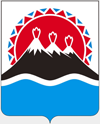 №О внесении изменений в постановление Правительства Камчатского края от 08.02.2010 № 66-П «Об установлении расходных обязательств Камчатского края по предоставлению предприятиям воздушного транспорта субсидий в целях возмещения части затрат, возникающих в связи с перевозкой пассажиров и багажа воздушным транспортом в межмуниципальном сообщении на территории Камчатского края»